I just wanted to share a piece of information I’ve been sent from a colleague on another area.The below image shows an arrow which has been painted on the ground directing to a farm entrance. This was discovered following a theft from another nearby farm and could potentially be a way of marking out future targets. Can I ask that you assist me in getting the word out to any farmers or anyone who may have vulnerable premises such as remote stabling for livestock etc. We have very recently had one theft on our area and with the nights now drawing in it provides a perfect opportunity for thieves to scope out and target premises that are sufficiently protected.If anyone needs any advice about what security measures can be taken please let me know and I’ll send out some of the info sheets I have.Rich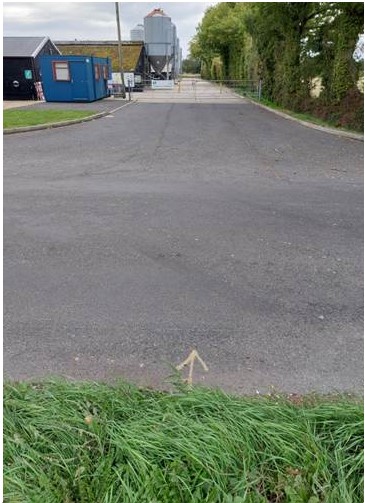 PC 1673 DawsonBeat ManagerFakenham Police Station32 Norwich RoadFakenham, Norfolk, NR21 8BBTel:  101 extn 2166www.norfolk.police.ukTwitter: @NorthNorfPoliceFacebook: North Norfolk PoliceInstagram: norfolkpolice